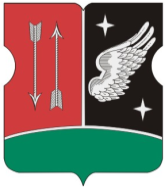 СОВЕТ ДЕПУТАТОВмуниципального округаГАГАРИНСКИЙРЕШЕНИЕ22.03.2018 № 16/2О выплате поощрения депутатам  муниципального округа Гагаринский за 1 квартал 2018 года 
                В соответствии с Законом города Москвы от 11.07.2012г. №39 «О наделении органов местного самоуправления муниципальных округов в городе Москве отдельными полномочиями города Москвы», постановлением Правительства Москвы от 17 декабря 2013 г. №853-ПП «Об утверждении порядков предоставления межбюджетных трансфертов из бюджета города Москвы бюджетам внутригородских муниципальных образований» и на основании Положения о поощрении депутатов Совета депутатов муниципального округа Гагаринский в городе Москве, Совет депутатов муниципального округа Гагаринский решил:Установить поощрения депутатам Совета депутатов, а так же поручить и. о. главы администрации муниципального округа Гагаринский произвести расчет и выплаты в соответствии с Положением о поощрении депутатов Совета депутатов муниципального округа  Гагаринский  и поданными заявлениями от депутатов  Совета депутатов, согласно приложению.Администрации муниципального округа Гагаринский выступить налоговым агентом по удержанию и перечислению в бюджет сумм налога НДФЛ.Опубликовать настоящее решение в бюллетене «Московский муниципальный вестник» и разместить на официальном сайте http://www.gagarinskoe.com.Контроль за выполнением настоящего решения возложить на исполняющего обязанности главы администрации муниципального округа Гагаринский О.В. Фролову.Решение принято большинством голосов Глава муниципального округа Гагаринский	                                                                             Е.Л. РусаковаПриложение к решению Совета депутатовмуниципального округа Гагаринскийот  22.03.2018 г. № 16/2Поощрение депутатам муниципального округаГагаринский за 1 квартал 2018 года№п/пФ.И.О. депутатаОбщая сумма денежного поощрения1Ардельянов Андрей Валентинович60 000,00 рублей (Шестьдесят  тысяч рублей)2Глазко Евгений Геннадьевич60 000,00 рублей (Шестьдесят  тысяч рублей)3Давидович Ян Александрович60 000,00 рублей (Шестьдесят  тысяч рублей)4Елохов Константин Дмитриевич60 000,00 рублей (Шестьдесят  тысяч рублей)5Зуев Юрий Борисович60 000,00 рублей (Шестьдесят  тысяч рублей)6Колесова Анастасия Валерьевна60 000,00 рублей (Шестьдесят  тысяч рублей)7Кучумова Юлия Михайловна60 000,00 рублей (Шестьдесят  тысяч рублей)8Лангар Артем Рахимуллович60 000,00 рублей (Шестьдесят  тысяч рублей)9Русакова Елена Леонидовна60 000,00 рублей (Шестьдесят  тысяч рублей)10Толкачев Григорий Олегович60 000,00 рублей (Шестьдесят  тысяч рублей)11Фахми Ясмин Мохамедовна60 000,00 рублей (Шестьдесят  тысяч рублей)12Шагиахметова Эльмира Камильевна60 000,00 рублей (Шестьдесят  тысяч рублей)ИТОГО:720 000 рублей (Семьсот двадцать тысяч рублей)